__________________________________________________________________                  ҠАРАР                                                             ПОСТАНОВЛЕНИЕ          09 август 2021 йыл                      № 71                   09 августа 2021 годаО признании утратившим силу постановление Администрации сельского поселения Камеевский сельсовет муниципального района Мишкинский район Республики Башкортостан № 19 от 20 марта 2015 года «Об утверждении административного регламента по предоставлению муниципальной услуги «Присвоение (уточнение) адресов объектам недвижимого имущества Сельского поселения» в Сельском поселении Камеевский сельсовет муниципального района Мишкинский район Республики Башкортостан	В соответствии с ч. 1 ст. 72 и ч. 2 ст. 76 Конституцией Российской Федерации, Постановлением Правительства Российской Федерации № 1221 от 19 ноября 2014 года «Об утверждении Правил присвоения, изменения и аннулирования адресов», Постановлением Правительства Российской Федерации № 1355 от 4 сентября 2020 года «О внесении изменений в Правила присвоения, изменения и аннулирования адресов", Федеральным законом № 44-ФЗ от 28.12.2013 года «О федеральной информационной адресной системе и о внесении изменений в Федеральный закон «Об общих принципах организации местного самоуправления в Российской Федерации», Федеральным законом от 27 июля 2010 года № 210-ФЗ «Об организации предоставления государственных и муниципальных услуг» Федеральным законом от 06 октября 2003 года № 131-ФЗ «Об общих принципах организации местного самоуправления в Российской Федерации», Уставом сельского поселения Камеевский сельсовет муниципального района Мишкинский район Республики Башкортостан, Администрация сельского поселения Камеевский сельсовет муниципального района Мишкинский район Республики Башкортостан п о с т а н о в л я е т:	1. Признать утратившим силу постановление Администрации сельского поселения Камеевский сельсовет муниципального района Мишкинский район Республики Башкортостан № 19 от 20 марта 2015 года «Об утверждении административного регламента по предоставлению муниципальной услуги «Присвоение (уточнение) адресов объектам недвижимого имущества Сельского поселения» в Сельском поселении Камеевский сельсовет муниципального района Мишкинский район Республики Башкортостан»	2.  Разместить настоящее постановление на официальном сайте сельского поселения Камеевский сельсовет муниципального района Мишкинский район Республики Башкортостан в сети Интернет.	3. Контроль за исполнением настоящего постановления оставляю за собой.Глава сельского поселенияКамеевский сельсовет                                                               	Г.А.БайдимировБашкортостан Республикаhы            Мишкә районы    муниципаль районынын          Кәмәй аулы советы             Ауыл биләмәhе                 Хәкимиәте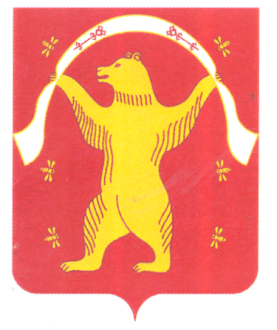 АдминистрацияСельского поселения Камеевский сельсоветмуниципального районаМишкинский районРеспублика Башкортостан